Гуманитарный проект государственного учреждения «Территориальный центр социального обслуживания Фрунзенского района г. Минска»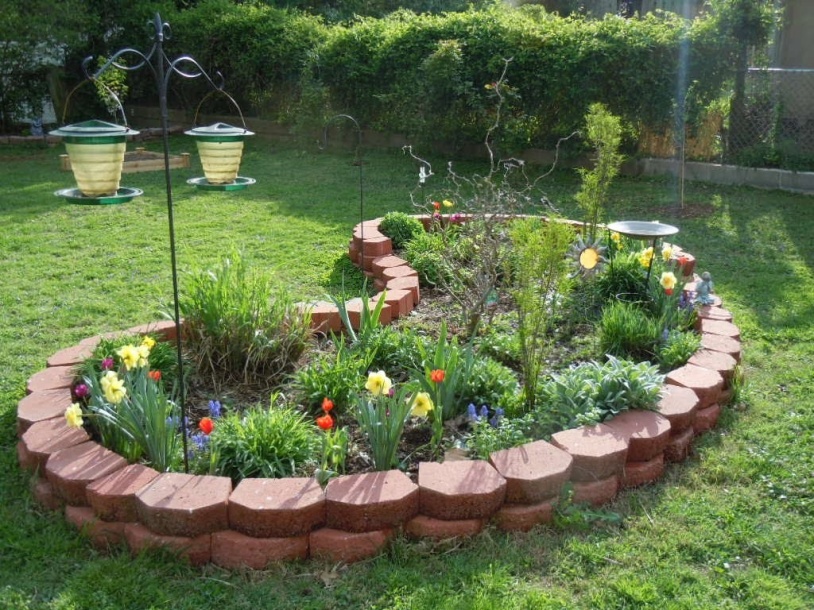 Humanitarian project «In harmony with nature»1. Наименование проекта: «В гармонии с природой»1. Наименование проекта: «В гармонии с природой»2. Срок реализации проекта: 1 год (ориентирован на долгосрочную перспективу).2. Срок реализации проекта: 1 год (ориентирован на долгосрочную перспективу).3. Организация-заявитель предлагающая проект: государственное учреждение «Территориальный центр социального обслуживания населения Фрунзенского района г. Минска»Отделение дневного пребывания для инвалидов № 33. Организация-заявитель предлагающая проект: государственное учреждение «Территориальный центр социального обслуживания населения Фрунзенского района г. Минска»Отделение дневного пребывания для инвалидов № 34. Цели проекта: Обучение  молодых людей с особенностями психофизического развития трудовым навыкам, совместно работать в группе, бережно относиться к природе4. Цели проекта: Обучение  молодых людей с особенностями психофизического развития трудовым навыкам, совместно работать в группе, бережно относиться к природе5. Задачи, планируемые к выполнению в рамках реализации проекта:1. воспитание бережного отношения к природе;2. обучение восприятию красоты в окружающем мире;3. обучение практическим навыкам растениеводства;4. благоустройство прилегающей территории;5. развитие и поддержание навыков поведения, самоконтроля, совместной  трудовой деятельности, социального взаимодействия в обществе.5. Задачи, планируемые к выполнению в рамках реализации проекта:1. воспитание бережного отношения к природе;2. обучение восприятию красоты в окружающем мире;3. обучение практическим навыкам растениеводства;4. благоустройство прилегающей территории;5. развитие и поддержание навыков поведения, самоконтроля, совместной  трудовой деятельности, социального взаимодействия в обществе.6. Целевая группа: дети-инвалиды, молодые люди с инвалидностью I и II группы с особенностями психофизического развития (в т.ч. с тяжелыми и множественными нарушениями), посещающие отделение дневного пребывания для инвалидов № 3.6. Целевая группа: дети-инвалиды, молодые люди с инвалидностью I и II группы с особенностями психофизического развития (в т.ч. с тяжелыми и множественными нарушениями), посещающие отделение дневного пребывания для инвалидов № 3.7. Краткое описание мероприятий в рамках проекта:- закупка необходимых материалов: семян, саженцев, малых архитектурных форм, грунта, удобрений для выращивания растений и т.д.;- обучающие мероприятия по правильному уходу за растениями (в т.ч. комнатными);- изготовление декоративных вазонов для комнатных растений из гипса, внутреннего и наружного декора;- покраска, декупаж готовых изделий;- привлечение волонтеров и общественных организаций в рамках проекта;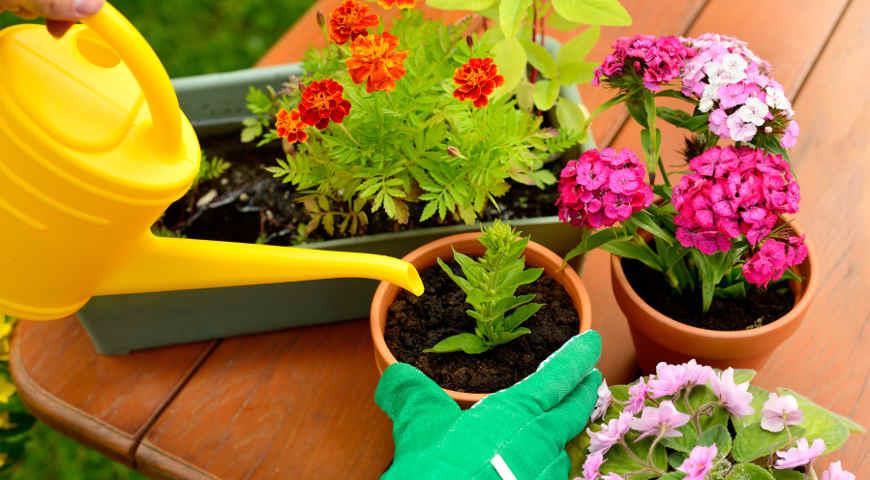 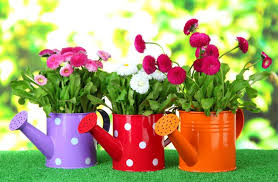 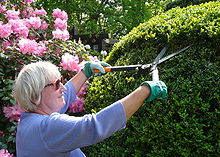 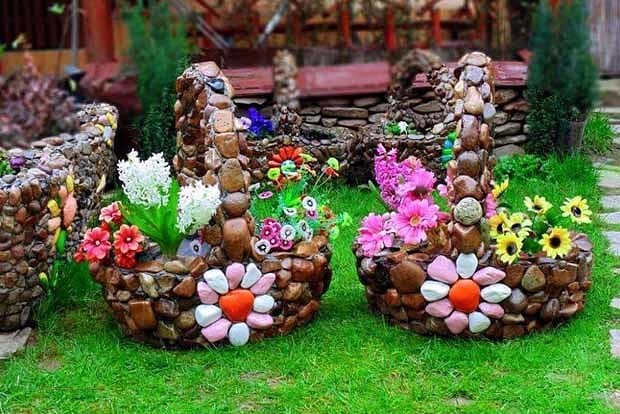 7. Краткое описание мероприятий в рамках проекта:- закупка необходимых материалов: семян, саженцев, малых архитектурных форм, грунта, удобрений для выращивания растений и т.д.;- обучающие мероприятия по правильному уходу за растениями (в т.ч. комнатными);- изготовление декоративных вазонов для комнатных растений из гипса, внутреннего и наружного декора;- покраска, декупаж готовых изделий;- привлечение волонтеров и общественных организаций в рамках проекта;8. Общий объем финансирования (в долларах США) – 1 200 $8. Общий объем финансирования (в долларах США) – 1 200 $Источник финансированияРайонный бюджетОбщий объем финансирования (в долларах США) –1 200 $Средства донора1 200 $Место реализации проекта: Республика Беларусь, г. Минск, ул. Люцинская, 17Место реализации проекта: Республика Беларусь, г. Минск, ул. Люцинская, 17Контактное лицо: Куиш Татьяна Анатольевна – директор государственного учреждения «Территориальный центр социального обслуживания населения Фрунзенского района г.Минска», 8017 396-98-21e-mail: ktrud.tccon.frun@minsk.gov.byКонтактное лицо: Куиш Татьяна Анатольевна – директор государственного учреждения «Территориальный центр социального обслуживания населения Фрунзенского района г.Минска», 8017 396-98-21e-mail: ktrud.tccon.frun@minsk.gov.byName of the project: «In harmony with nature»Name of the organization State Institution "Territorial Center of Social Services for the Population of the Frunzensky District of Minsk" Physical and legal address, phone and fax numbers, e-mail:Republic of Belarus, 220015, Minsk, st. Kharkivska, 74Contact phones: + 375 17 396 98 21; + 375 17 396 98 01; +375 29 283 87 42Fax +375 17 396 98 01E-mail: ktrud.tccon.frun@minsk.gov.byLocation of the project: Republic of Belarus, Minsk, st. Luzinskaya, 174. Objectives of the project: Teaching work skills for young people with special psychophysical development, working together in a group, taking good care of nature5. Tasks planned for implementation within the framework of the project:1. education of respect for nature;2. training in the perception of beauty in the surrounding world;3. training in practical skills in crop production;4. improvement of the adjacent territory;5. development and maintenance of behavioral skills, self-control, joint work activities, social interaction in society.6. Target group: children with disabilities, young people with disabilities of groups I and II with special psychophysical development (including severe and multiple disabilities), attending the day care unit for disabled people No. 37. Total amount of funding (in US dollars) - $ 1,2008. Contact person: Kuish Tatyana Anatolyevna - Director of the State Institution "Territorial Center for Social Services for the Population of the Frunzensky District of Minsk", 8017 396-98-21, e-mail: ktrud.tccon.frun@minsk.gov.by